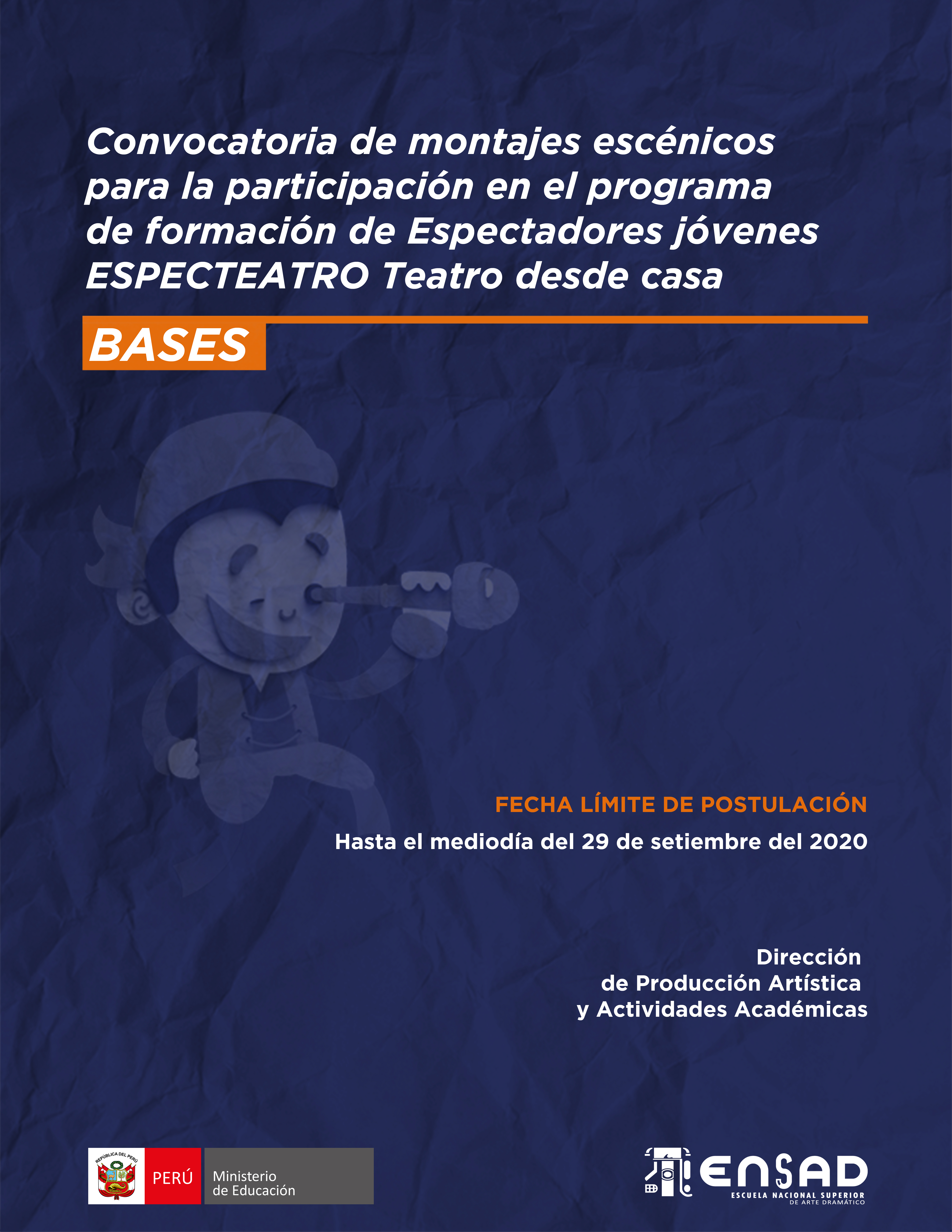 ANEXOSPROGRAMA DE FORMACIÓN DE ESPECTADORES JÓVENES – ESPECTEATRO, TEATRO DESDE CASA 2020
(ANEXO 2)Fotografías o bocetos de planos de la escenografía.Listado de elementos de utilería de escena y mobiliarioANEXO 4DECLARACIÓN JURADA DE SALUDYo,................................................., identificada/o con DNI N° ........................ y domicilio real en ...................................................., DECLARO BAJO JURAMENTO que, considerando la coyuntura y regulación de la Emergencia Sanitaria, vengo cumpliendo con las medidas de seguridad e higiene necesarias para la prevención de la propagación del Coronavirus (COVID-19) como parte de mi responsabilidad ciudadana. Asimismo: Firmo la presente declaración jurada declarando que no me encuentro considerado como parte del grupo de riesgo establecido en el R.M. 139-2020/MINSA (1).No he recibido descanso médico durante las últimas semanas por síntomas relacionados al Coronavirus (COVID-19); Ni he presentado síntomas relacionados al mismo; ni he viajado al extranjero en los últimos dos meses.He recibido toda la información y recomendación necesaria para prevenir el Coronavirus (COVID-19), asimismo, ha recibido el material sanitario apropiado y suficiente para la realización de las actividades a mi cargo.Me comprometo a cumplir las medidas de higiene y seguridad establecidas, asimismo, reportar posibles síntomas, de ser el caso. De esta manera y en el supuesto de contraer la enfermedad ocasionada por el COVID 19 y la casi nula posibilidad de determinar con exactitud el lugar de contagio, eximo de toda responsabilidad a la Escuela Nacional Superior de Arte Dramático “Guillermo Ugarte Chamorro” ENSAD, si durante la ejecución de los servicios a mi cargo dentro del proyecto ESPECTEATRO, TEATRO DESDE CASA, soy diagnosticado con Coronavirus (COVID-19); adicionalmente, acataré las acciones así como las medidas de higiene y seguridad que se tomen.Finalmente, queda establecido que la Escuela Nacional Superior de Arte Dramático “Guillermo Ugarte Chamorro” ENSAD, podrá tomar las medidas de seguridad que considere pertinente, pudiendo incluso solicitar pruebas de descarte.. ..................... de Setiembre del 2020________________________NOMBRES Y APELLIDOSDNI1 Personas mayores de 60 años, así como en aquellos/as que padezcan alguno de los siguientes factores de riesgo: hipertensión arterial, diabetes, enfermedades cardiovasculares, enfermedad pulmonar crónica, cáncer, otros estados de inmunosupresión, considerados en el grupo de riesgo por edad y factores clínicos establecido en la R.M. 145-2020/MINSA, así como aquellos pertenecientes al grupo de Obesidad III.PROGRAMA DE FORMACIÓN DE ESPECTADORES JÓVENESESPECTEATRO, TEATRO DESDE CASA 2020(ANEXO1)PROGRAMA DE FORMACIÓN DE ESPECTADORES JÓVENESESPECTEATRO, TEATRO DESDE CASA 2020(ANEXO1)PROGRAMA DE FORMACIÓN DE ESPECTADORES JÓVENESESPECTEATRO, TEATRO DESDE CASA 2020(ANEXO1)I.NOMBRE DEL PROYECTO(Título de la obra)I.CATEGORIA 
(Inicial, Primaria I, Primaria II, Secundaria)I.MODALIDAD
(monologo, soliloquio, títeres, sombra, circo, etc.)I.AUTOR I.DIRECTOR / RESPOSABLE DE LA DIRECCIÓN II.SOBRE LA OBRA 
(sinopsis)II.SOBRE LA PUESTA EN ESCENA
(Objetivos planteados por el director)III.ACTOR / ACTRIZACTOR / ACTRIZIII.NOMBRENOMBREIII.1.1.IV.DEL MONTAJEDEL MONTAJEIV.ESCENOGRAFÍA IV.UTILERÍA Y MOBILIARIO IV.ILUMINACIÓN IV.VESTUARIO IV.MULTIMEDIA NOTA:Las fotografías del montaje deberán ser enviadas por wetransfer o Drive.Los derechos de canciones utilizadas deberán ser adjuntados en un documento aparte.(son válidos las copias de recibos APDAYC)Ingresar la información en los espacios pertinentes. De no considerar o no requerir alguno de los ítems, dejarlo en blanco.Las fotografías del montaje deberán ser enviadas por wetransfer o Drive.Los derechos de canciones utilizadas deberán ser adjuntados en un documento aparte.(son válidos las copias de recibos APDAYC)Ingresar la información en los espacios pertinentes. De no considerar o no requerir alguno de los ítems, dejarlo en blanco.N°Nombre del elemento escénicoNombre del elemento escénicoCantidadCantidadCantidadDescripción y especificación técnica detallada (color, material, medidas, etc.)Descripción y especificación técnica detallada (color, material, medidas, etc.)Fotografía o boceto del elemento o mobiliario a color.Fotografía o boceto del elemento o mobiliario a color.123456789101112131415161718